Presseinformation»Rachedorf« von Eva ReichlMeßkirch, Februar 2023Todesfeuer in Linz
Der neue Thriller von Eva ReichlDiana Heller hofft auf einen Neuanfang – doch der wird zum AlbtraumZum BuchNach dem Tod ihres Mannes kehrt Diana Heller ihrem Heimatdorf im Mühlviertel den Rücken und zieht nach Linz. In der Landeshauptstadt erhofft sie sich einen Neubeginn. Eines Nachts beobachtet sie vom Fenster ihrer Wohnung aus einen Überfall: Drei Betrunkene greifen einen jungen Mann an und werfen ihn zu Boden. Diana rennt auf die Straße, um dem Opfer zu helfen, kommt jedoch zu spät. Die Angreifer haben den Mann angezündet, er steht lichterloh in Flammen. Chefinspektor Gerhard Köchner vom LKA Oberösterreich nimmt die Ermittlungen auf. Doch die Täter wissen, dass Diana sie gesehen hat. Ihr Anführer, Leon Galmeier, setzt alles daran, um zu verhindern, dass Diana gegen sie aussagt, damit er nicht noch einmal ins Gefängnis muss. Lieber würde er sterben! Er und die beiden Mittäter beschließen, Dianas Freund zu entführen, und sein Leben als Druckmittel einzusetzen. Ein ungleicher Kampf beginnt, in dem jedes Mittel recht ist, und der Diana zurück in ihr Heimatdorf führt.Die AutorinEva Reichl wurde in Kirchdorf an der Krems in Oberösterreich geboren und lebt mit ihrer Familie im Mühlviertel. Neben ihrer Arbeit als Controllerin schreibt sie überwiegend Kriminalromane. Mit ihrer Mühlviertler-Krimiserie rund um Chefinspektor Oskar Stern und den Thrillern mit Diana Heller verwandelt sie ihre Heimat, das wunderschöne Mühlviertel, in einen Tatort getreu dem Motto: Warum in die Ferne schweifen, wenn das Böse liegt so nah.RachedorfEva Reichl280 SeitenEUR 15,50 [D] / EUR 16,00 [A]ISBN 978-3-8392-0403-0Erscheinungstermin: 8. Februar 2023Kontaktadresse: Gmeiner-Verlag GmbH Laura OberndorffIm Ehnried 588605 MeßkirchTelefon: 07575/2095-154Fax: 07575/2095-29laura.oberndorff@gmeiner-verlag.dewww.gmeiner-verlag.deCover und Porträtbild zum Download (Verlinkung hinterlegt)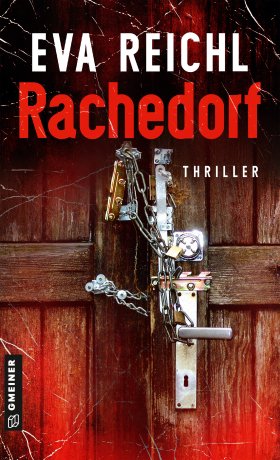 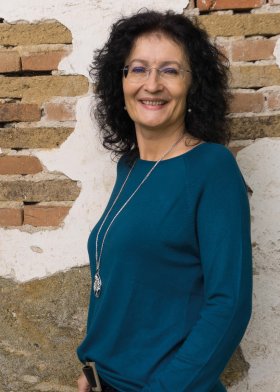 				   Bildrechte © Lisa ReichlAnforderung von Rezensionsexemplaren:Eva Reichl »Rachedorf«, ISBN 978-3-8392-0403-0Absender:RedaktionAnsprechpartnerStraßeLand-PLZ OrtTelefon / TelefaxE-Mail